PRÉNOM : 	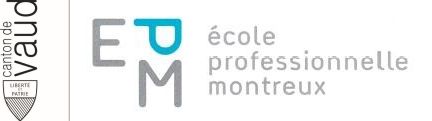 CLASSE : 	DATE :  	Maximum des points43p.Total des points obtenus1. a) Quels légumes appartiennent à la famille des légumineuses potagères ? b) Décrivez avec une phrase complète leur caractéristique ! c) Quelle substance toxique peut se trouver dans ces légumes ?  (p.10)1. a) Quels légumes appartiennent à la famille des légumineuses potagères ? b) Décrivez avec une phrase complète leur caractéristique ! c) Quelle substance toxique peut se trouver dans ces légumes ?  (p.10)1. a) Quels légumes appartiennent à la famille des légumineuses potagères ? b) Décrivez avec une phrase complète leur caractéristique ! c) Quelle substance toxique peut se trouver dans ces légumes ?  (p.10)5p.a) Haricots a) Petits pois a) Pois mange-toutb) ce sont des légumes avec des graines dans une cosse b) ce sont des légumes avec des graines dans une cosse c) Phasine 2. Complétez le tableau avec les mots mis à disposition. (p.19-21)Italie, Tessin – Camargue – 1 : 5 – 1 : 3 – Pilaf – Créole – moyen – long – Basmati – Camolino – Carnaroli  2. Complétez le tableau avec les mots mis à disposition. (p.19-21)Italie, Tessin – Camargue – 1 : 5 – 1 : 3 – Pilaf – Créole – moyen – long – Basmati – Camolino – Carnaroli  2. Complétez le tableau avec les mots mis à disposition. (p.19-21)Italie, Tessin – Camargue – 1 : 5 – 1 : 3 – Pilaf – Créole – moyen – long – Basmati – Camolino – Carnaroli  2. Complétez le tableau avec les mots mis à disposition. (p.19-21)Italie, Tessin – Camargue – 1 : 5 – 1 : 3 – Pilaf – Créole – moyen – long – Basmati – Camolino – Carnaroli  2. Complétez le tableau avec les mots mis à disposition. (p.19-21)Italie, Tessin – Camargue – 1 : 5 – 1 : 3 – Pilaf – Créole – moyen – long – Basmati – Camolino – Carnaroli  11p.Forme du grainVariété Classement / provenanceUtilisationMouillement Riz à grain rond / courtCamolinoItalie,  TessinRiz au lait, potage, risotto, panade 1 : 3Riz à grain moyenVialone, Arborio, , S’Andrea, Originario, Venere,  CarnaroliItalie,  TessinRiz au lait, potage, risotto, panade 1 : 3Riz à grain longCaroline, Jasmin, Siam patna, BasmatiAsie (Inde, Pakistan, Thailand), USAPilaf 1 : 1.5Riz à grain longRiz rougeCamargueCréole1 : 5Riz à grain longRiz sauvageCanada, USACréole1 : 53. Nommez les trois types de sauce à salade et complétez avec les ingrédients correspondants. (p.93)3. Nommez les trois types de sauce à salade et complétez avec les ingrédients correspondants. (p.93)3. Nommez les trois types de sauce à salade et complétez avec les ingrédients correspondants. (p.93)6p.Sauce à salade simpleSauce à salade mixéeSauce à salade liéeHuile, vinaigre, compléments aromatiquesHuile, vinaigre, oignons, ail, moutarde, compléments aromatiques Huile, vinaigre, œufs, moutarde, compléments aromatiques4. Complétez les mets de l’application avec la technique de cuisson correspondante. (p.252-256)4. Complétez les mets de l’application avec la technique de cuisson correspondante. (p.252-256)4. Complétez les mets de l’application avec la technique de cuisson correspondante. (p.252-256)4. Complétez les mets de l’application avec la technique de cuisson correspondante. (p.252-256)4p.Epaule d’agneaurôtirHaricots vertsBouillir (Blanchir)RizÀ la vapeurTarte aux poiresCuire au four5. Votre boucher vous à livrer de la marchandise, contrôlez la facture et calculez la différence. (p.208)5. Votre boucher vous à livrer de la marchandise, contrôlez la facture et calculez la différence. (p.208)5. Votre boucher vous à livrer de la marchandise, contrôlez la facture et calculez la différence. (p.208)5. Votre boucher vous à livrer de la marchandise, contrôlez la facture et calculez la différence. (p.208)5. Votre boucher vous à livrer de la marchandise, contrôlez la facture et calculez la différence. (p.208)10p.QuantitéProduitPrix à l’unité CHF/kgPrix en CHFContrôle en CHF2.800 kgEpaule d’agneau23.7566.5066.501.250 kgPalette de bœuf 17.6022.0022.004.500 kgViande de clarification12.0045.0054.008.050 kgEmincé de veau 1er choix 42.00383.10338.104.340 kgEntrecôte37.50125.25162.758.500 kgSaucisse à rôtir17.80151.30151.300.500 kgJambon fumé 22.1011.0511.0525 piècesPâté en croûte3.80 CHF/pièce98.0095.00TotalTotalTotal902.20900.70La différence est de CHFLa différence est de CHFLa différence est de CHF1.501.506. Arrondissez correctement (révision)6. Arrondissez correctement (révision)6p.10 ml + 10 cl + 10 dl + 10l – 500 cl = ? l0.010 + 0.100 + 1.000 + 10.000 – 5.000 = 6.110 L250 gr – 140 gr + 0.850 kg – 1.110 kg + 150 gr = ? kg0.250 – 0.140 + 0.850 – 1.110 + 0.150 = 0.000 kg12.50 CHF + 852 cts + 7.45 CHF – 1265 cts = ? CHF12.50 + 8.52 + 7.45 – 12.65 = 15.82 CHF258,45578 kg258.456 kg85,32425 %85.32 %741,9875821 CHF741.99 CHF0.9852478 l0.985 LTableau des unitésTableau des unitésTableau des unitésTableau des unitésTableau des unitésTableau des unitésTableau des unitésTableau des unitéskilo / hecto / hdéca / daUnité déci / d centi / cmilli / mmilli / mMètre / mkm / 1000hm / 100dam / 101 mdm / 0,1cm / 0.01mm / 0.001mm / 0.001Litre / LkL / 1000hL / 100daL / 101 Ldl / 0,1cl / 0.01ml / 0.001ml / 0.001Kilogrammet / 1000q / 1001 kggr / 0.001gr / 0.001CHF1 CHF0.01Pourcent / %1 %0.01